ตัวอย่างโบว์รางวัลและข้อความ สำหรับติดที่ชิ้นงานในวันประกาศผลรางวัล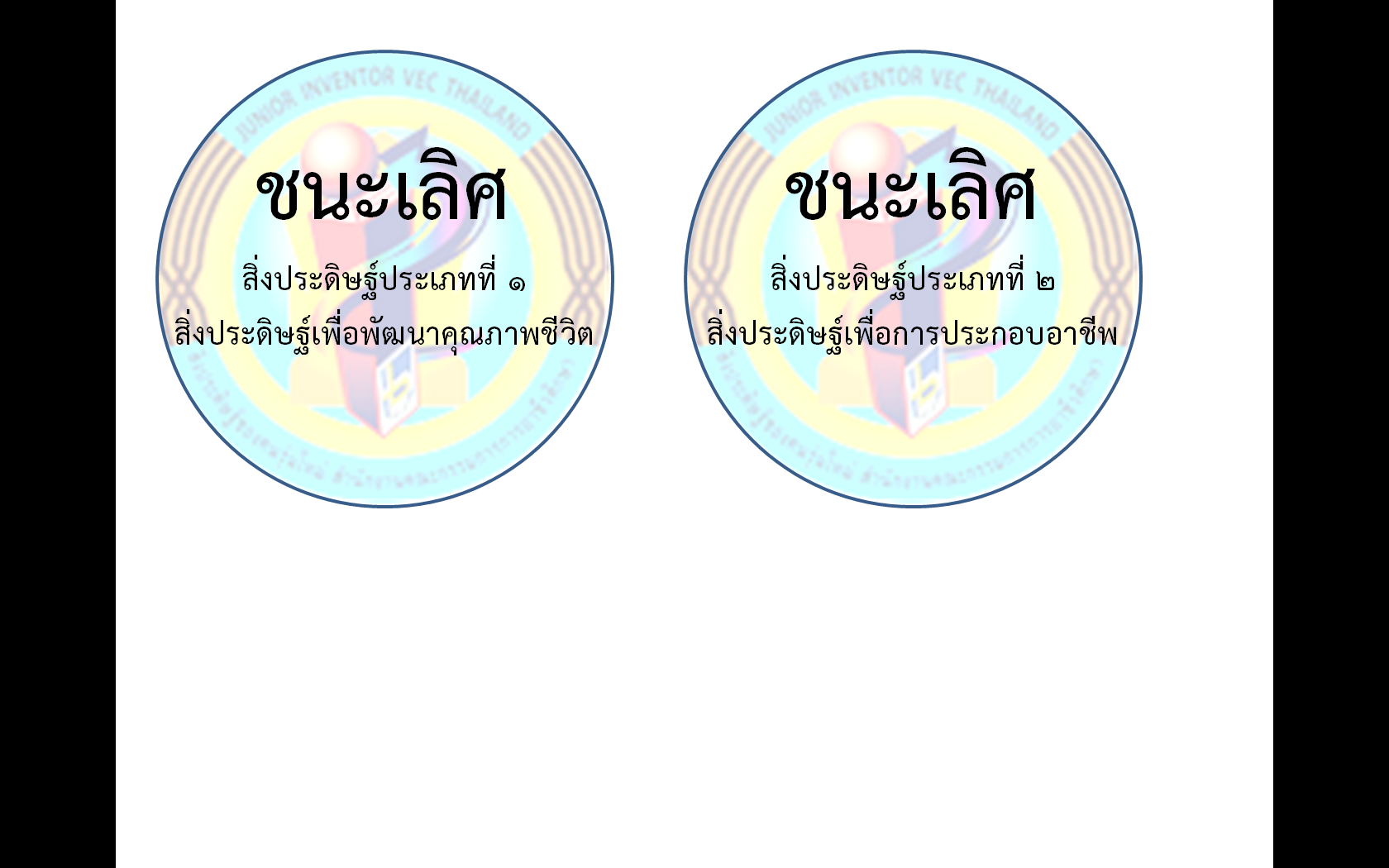 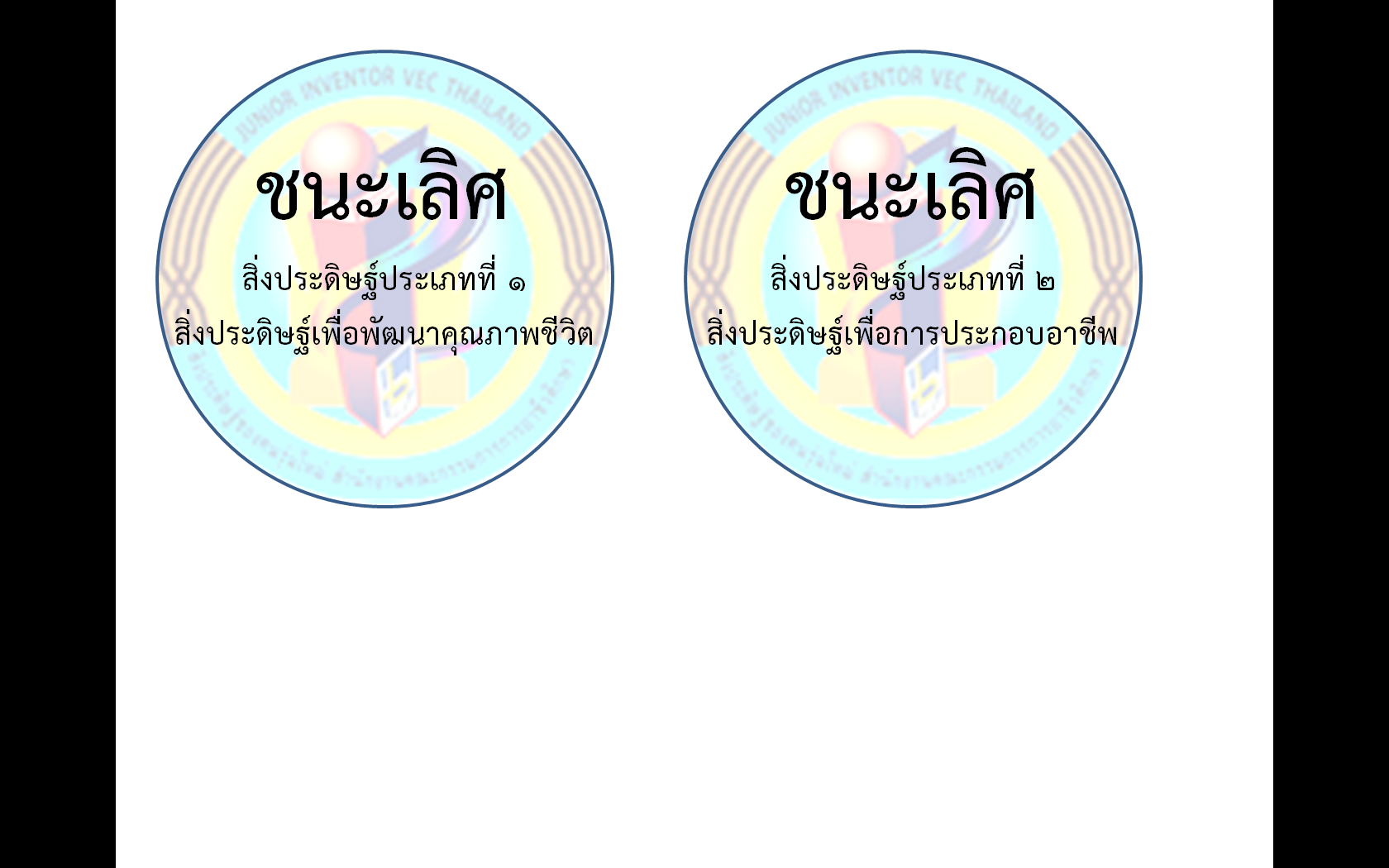 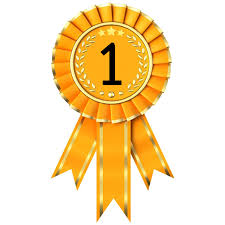 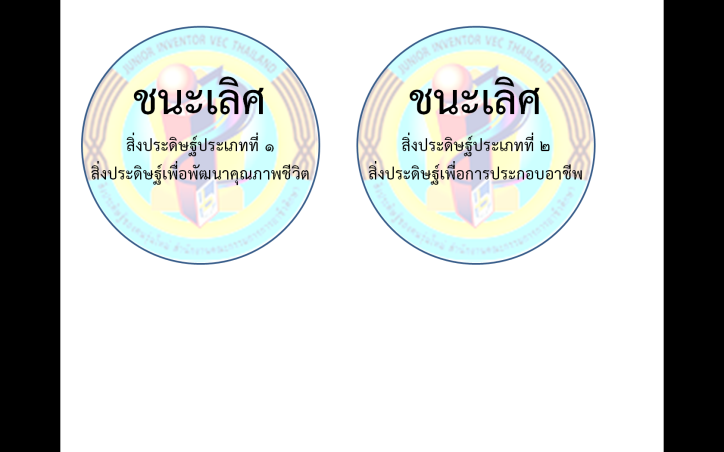 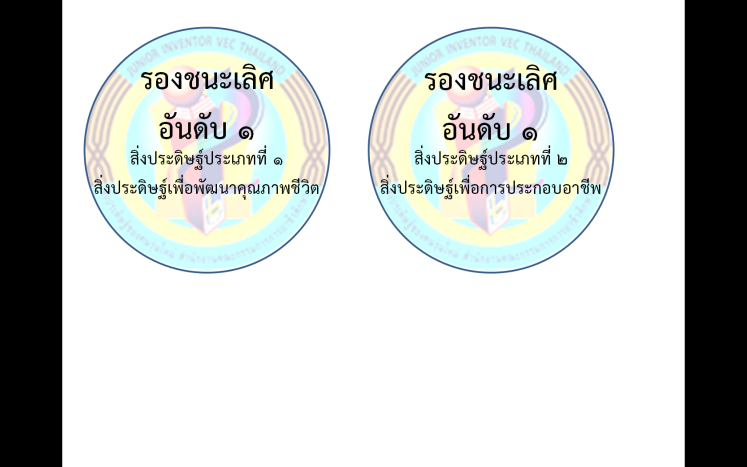 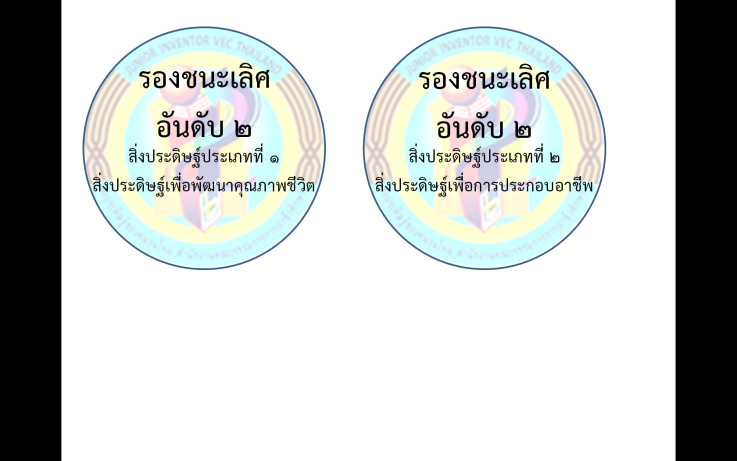 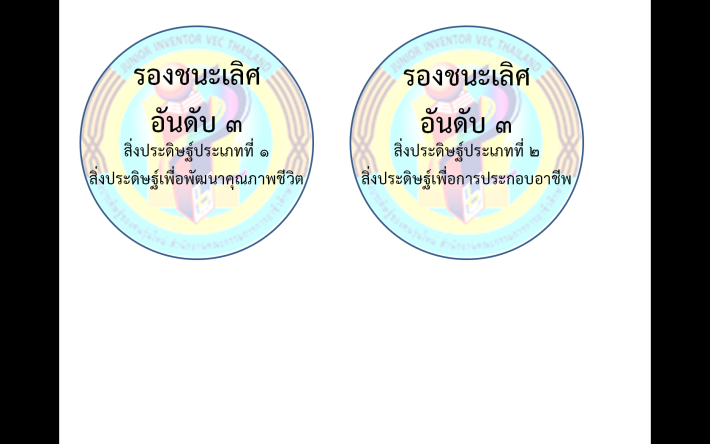 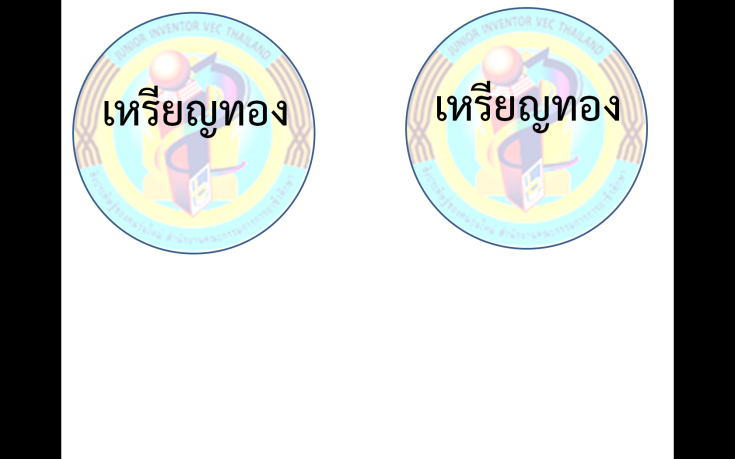 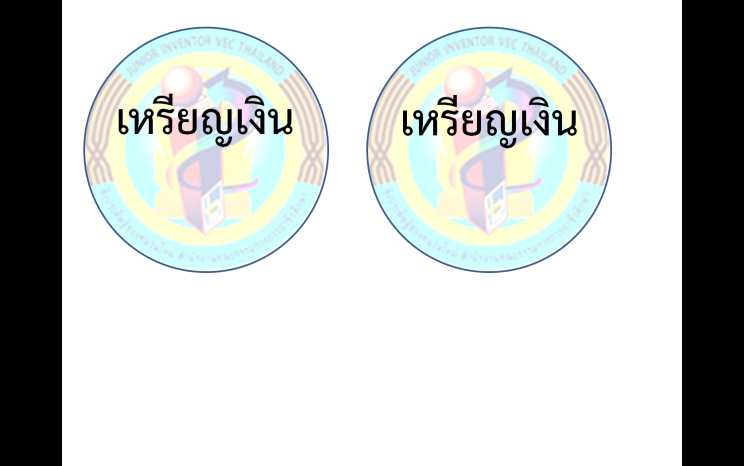 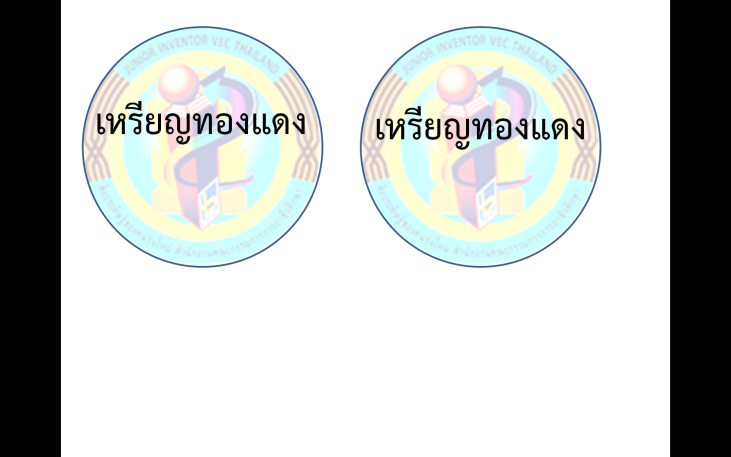 ตัวอย่างโบว์รางวัลและข้อความบนโบว์รางวัล